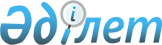 О внесении изменений в приказ Министра образования и науки Республики Казахстан от 22 апреля 2002 года N 325 "Об утверждении Правил исчисления стажа работы по специальности для работников Академии государственной службы при Президенте Республики Казахстан"
					
			Утративший силу
			
			
		
					Приказ Министра образования и науки Республики Казахстан от 12 декабря 2005 года N 760. Зарегистрирован в Министерстве юстиции Республики Казахстан 29 декабря 2005 года N 4004. Утратил силу приказом Министра образования и науки Республики Казахстан от 21 мая 2008 года N 291



      


Сноска. Утратил силу приказом Министра образования и науки РК от 21.05.2008 N 291





Извлечение из приказа






Министра образования и науки РК






от 21.05.2008 N 291 "О признании






утратившими силу некоторых приказов






Министерства образования и науки






Республики Казахстан"





      В соответствии с пунктом 1-1 статьи 27 


 Закона 


 Республики Казахстан «О нормативных правовых актов», ПРИКАЗЫВАЮ:






      1. Признать утратившим силу некоторые приказы Министерства






образования и науки Республики Казахстан согласно приложению.






      2. Юридическому департаменту (Алимкулов Р.С.) копию настоящего приказа направить в Министерство юстиции Республики Казахстан.






      3. Настоящий приказ вступает в силу со дня его подписания.





      Министр                                    Ж. Туймебаев





      Приложение            






к приказу Министра образования 






и науки Республики Казахстан  






от 21 мая 2008 года № 291   





Перечень






утративших силу некоторых приказов






Министерства образования и науки Республики Казахстан





      1. - 8. ... .





      9. 




Приказ Министра образования и науки Республики Казахстан от 12 декабря 2005 года № 760 «О внесении изменений в приказ Министра образования и науки Республики Казахстан от 22 апреля 2002 года № 325 «Об утверждении Правил исчисления стажа работы по специальности для работников Академии государственной службы при Президенте Республики Казахстан» (зарегистрированный в Реестре государственной регистрации нормативных правовых актов за № 4004).



      В целях реализации 
 Указа 
 Президента Республики Казахстан от 31 мая 2005 года N 1583



"О мерах по дальнейшему совершенствованию подготовки, переподготовки и повышения



квалификации кадров государственных органов Республики Казахстан" 

ПРИКАЗЫВАЮ:




 




      1. Внести в 
 приказ 
 Министра образования и науки Республики Казахстан от 22 апреля



2002 года N 325 "Об утверждении Правил исчисления стажа работы по специальности для



работников Академии государственной службы при Президенте Республики Казахстан"



(зарегистрированный в Реестре государственной регистрации нормативных правовых актов



Республики Казахстан за N 1850, опубликованный в Бюллетене нормативных правовых актов



центральных исполнительных и иных государственных органов Республики Казахстан, 2002 г., N 30, ст. 637) следующие изменения:



 



       в заголовке и в пункте 1 слова "государственной службы" заменить словами "государственного управления";



 



       в Правилах исчисления стажа работы по специальности для работников Академии



государственной службы при Президенте Республики Казахстан, утвержденных указанным



приказом:



      в заголовке и в тексте слова "государственной службы" заменить словами "государственного управления".



 




      2. Бюджетному департаменту (Нургожаева Т.А.) в установленном законодательством



порядке обеспечить государственную регистрацию настоящего приказа.



 




      3. Настоящий приказ вводится в действие со дня опубликования.

      

И.о. Министра



«




      СОГЛАСОВАНО»




 



       Министерство труда и 




      социальной защиты населения 




      Республики Казахстан




 



            23 декабря 2005 г.



       СОГЛАСОВАНО»



      Агентство Республики Казахстан




      по делам государственной службы 



      22 декабря 2005 г.


					© 2012. РГП на ПХВ «Институт законодательства и правовой информации Республики Казахстан» Министерства юстиции Республики Казахстан
				